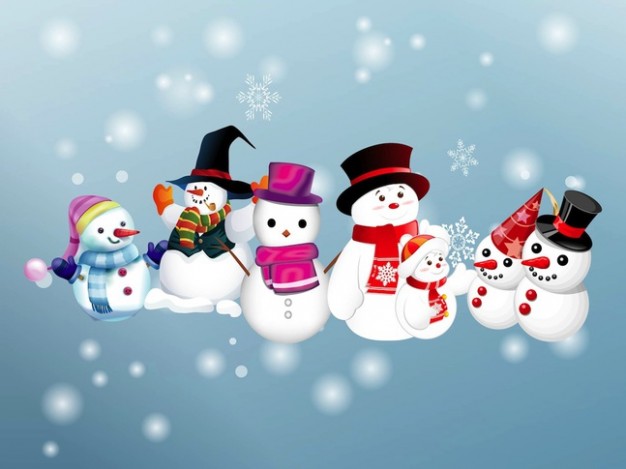 Apéritif du Nouvel An Saumon farci mousseline crevettesCaille aux marrons et figuesFagots de haricots verts champignonsPlateau FromageEntremet  TroisChocolatsChampagne et  Café